Petit nécessaire à broder           " Jardin en liberté "       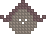 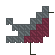 Ouvrage présenté sous forme d'un livret, comprenant  les diagrammes,  les explications  et  la liste du matériel.  Pour la partie technique, un  tuto  vous  sera  envoyé  par  mail.Livret  vendu au profit de  l’Association  ICEBERG  A.T.E.D   www.icebergated.com       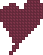 Merci de bien vouloir remplir cet imprimé et le faire parvenir :                              -  par mail  à  l’Association   icebergated@yahoo.fr                               -  par courrier    Association ICEBERG A.T.E.D                                                                 Patricia  Trinquesse                                                             7  avenue  Abbé  MORIN                                                         38144  NOTRE-DAME  DE  VAULXNom :Prénom :Adresse :Téléphone :Adresse mail :Prix du livret  « Jardin en Liberté »  :    15 €   frais de port comprisRèglement :  -  par chèque à l’ordre de  Association  ICEBERG  A.T.E.D  -  par virement au compte de l’association N° IBAN  FR53 2004 1010 1703 3357 3M02 878                                                                                    BIC  PSSTFRPPGREAttention :  dès  réception de votre achat vous recevrez gratuitement sur votre boite mail  le tuto pour confectionner ce modèle.    Il vous sera  envoyé par l’association  Jura Point de Croix             blog : http://jurapointdecroix.canalblog.com  ( si problème internet  contacter  irène  06.80.77.47.49 )Pour tout autre renseignement  veuillez joindre Patricia Trinquesse :  icebergated@yahoo.fr  Téléphone  04.76.30.79.14   et    blog :  http://aiguilles38.wordpress.comMerci  d'apporter votre soutien  à l'association ICEBERG  A.T.E.D.     